ОСНОВНО УЧИЛИЩЕ “ПАНАЙОТ ХИТОВ”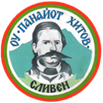 8800, гр. Сливен, ул. ”Братя Кутеви” № 12A тел.: 044/667 663, е-mail: p_hitov@abv.bgДО КЛАСНИЯ РЪКОВОДИТЕЛНА …………..КЛАСПРИ ОУ „ПАНАЙОТ ХИТОВ“ГР. СЛИВЕНЗ А Я В Л Е Н ИЕОт…………………………………………………………………………………………………………………………………………………………постоянен адрес (адрес за кореспонденция): гр./с. ……………………………………ж.к./ул………………………………………………………………………..№ ………….,бл. …….., вх. ………., ап. ………GSM …………………………; e-mail: ……………………………                УВАЖАЕМИ  ГОСПОДИН/ГОСПОЖО КЛАСЕН РЪКОВОДИТЕЛ,	На основание чл. 62, ал.1, т.3 от Наредбата за приобщаващо образование (отсъствие на ученика по семейни причини – до 3 дни в една учебна година),  Ви моля да освободите от учебни занятия сина ми /дъщеря ми………………………………………………………………………………………………от ………..клас за …………….учебни дни поради ………………………………………………………………………………….……………………………………………………………………………………………………………………………………………………………………………………………………………………………………………………………….(подробно описание на причините)Дати на отсъствие: от ……………………201…..г. до …………….201…..г.Дата:……………………..			Подпис: ………………………..ДЕКЛАРАЦИЯ ОТ РОДИТЕЛДолуподписания/та ……………………………………………………………………………родител на …………………………………………………………………….от………..клас през уч.2018/2019 г. ДЕКЛАРИРАМ, че се ангажирам дъщеря ми/сина ми да усвои пропуснатото учебно съдържание самостоятелно, на които ще отсъства от учебни занятия.Гр. СливенДата:………………….						            Декларатор:…………………………												